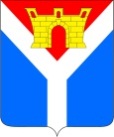 АДМИНИСТРАЦИЯ УСТЬ-ЛАБИНСКОГО ГОРОДСКОГО ПОСЕЛЕНИЯ  УСТЬ-ЛАБИНСКОГО РАЙОНА П О С Т А Н О В Л Е Н И Еот 15.08.2022									             № 563г. Усть-ЛабинскО внесении изменений в постановление администрацииУсть-Лабинского городского поселения Усть-Лабинскогорайона от 29 декабря 2021 г. № 1174 «Об утверждении муниципальной программы «Развитие жилищно-коммунального хозяйства»В связи с уточнением финансирования муниципальной программы «Развитие жилищно-коммунального хозяйства», а также кадровыми изменениями в администрации Усть-Лабинского городского поселения           Усть-Лабинского района  п о с т а н о в л я ю:1. Утвердить изменения в постановление администрации Усть-Лабинского городского поселения Усть-Лабинского района от 29 декабря 2021 г. № 1174    «Об утверждении муниципальной программы «Развитие жилищно-коммунального хозяйства» согласно приложению к настоящему постановлению.2. Признать утратившими силу: постановление администрации Усть-Лабинского городского поселения Усть-Лабинского района от 14 марта 2022 г. № 133 «О внесении изменений в постановление администрации Усть-Лабинского городского поселения                   Усть-Лабинского района от 29 декабря 2021 г. № 1174 «Об утверждении муниципальной программы «Развитие жилищно-коммунального хозяйства»;подпункты 1, 2, 8 пункта 1 постановления администрации                                      Усть-Лабинского городского поселения Усть-Лабинского района от 28 июля 2022 г. № 516 «О внесении изменений в постановление администрации                      Усть-Лабинского городского поселения Усть-Лабинского района от 29 декабря 2021 г. № 1174 «Об утверждении муниципальной программы «Развитие жилищно-коммунального хозяйства». 	3. Отделу   по    общим   и организационным вопросам администрации  Усть-Лабинского городского поселения Усть-Лабинского района                       (Васильева Л.Б.) разместить настоящее постановление на официальном сайте администрации Усть-Лабинского городского поселения Усть-Лабинского района в информационно-телекоммуникационной сети «Интернет».4. Настоящее постановление вступает в силу со дня его подписания.Исполняющий обязанностиглавы Усть-Лабинскогогородского поселенияУсть-Лабинского района                                                                      А.Г. Титаренко			      ПРИЛОЖЕНИЕ 			      к постановлению администрации			      Усть-Лабинского городского			      поселения Усть-Лабинского района			      от 15.08.2022 № 563ИЗМЕНЕНИЯ, вносимые  в постановление администрацииУсть-Лабинского городского поселенияУсть-Лабинского района от 29 декабря 2021 г. № 1174«Об утверждении муниципальной программы«Развитие жилищно-коммунального хозяйства» 1. Пункт 3 изложить в следующей редакции:«3. Контроль за выполнением настоящего постановления возложить на исполняющего обязанности заместителя главы Усть-Лабинского городского поселения Усть-Лабинского района Полякова Ю.А.».2. Позицию «Объем финансирования муниципальной программы, тыс.руб.» Паспорта муниципальной программы изложить в следующей редакции:«													   ».3. Приложение 1 к муниципальной программе «Развитие жилищно-коммунального хозяйства» изложить в следующей редакции:«						      ПРИЛОЖЕНИЕ 1						      к муниципальной программе						      «Развитие жилищно-коммунального      хозяйства»Цели, задачи и целевые показатели муниципальной программы«Развитие жилищно-коммунального хозяйства»														 ».Начальник отдела капитального строительства администрации Усть-Лабинского городского поселенияУсть-Лабинского района								Д.А. БондарьОбъем финансирования муниципальной программы, тыс. рублей всегов разрезе источников финансированияв разрезе источников финансированияв разрезе источников финансированияв разрезе источников финансированияГоды реализациивсегофедеральный бюджеткраевой бюджетместный бюджетвнебюджетные источники202265 823,6059 320,96 502,702023141 437,80131 468,69 969,20202400000Всего207 261,40190 789,516 471,90расходы, связанные с реализацией проектов или программрасходы, связанные с реализацией проектов или программрасходы, связанные с реализацией проектов или программрасходы, связанные с реализацией проектов или программрасходы, связанные с реализацией проектов или программрасходы, связанные с реализацией проектов или программ202265 823,6059 320,96 502,702023141 437,80131 468,69 969,20202400000Всего207 261,40190 789,516 471,90п/пНаименование целевого показателяЕдиница измеренияСтатусЗначение показателейЗначение показателейЗначение показателейп/пНаименование целевого показателяЕдиница измеренияСтатус20222023202412345671Муниципальная программа «Развитие жилищно-коммунального хозяйства»Муниципальная программа «Развитие жилищно-коммунального хозяйства»Муниципальная программа «Развитие жилищно-коммунального хозяйства»Муниципальная программа «Развитие жилищно-коммунального хозяйства»Муниципальная программа «Развитие жилищно-коммунального хозяйства»Муниципальная программа «Развитие жилищно-коммунального хозяйства»Цель: Развитие объектов коммунальной инфраструктуры в целях комфортных условий проживания гражданЦель: Развитие объектов коммунальной инфраструктуры в целях комфортных условий проживания гражданЦель: Развитие объектов коммунальной инфраструктуры в целях комфортных условий проживания гражданЦель: Развитие объектов коммунальной инфраструктуры в целях комфортных условий проживания гражданЦель: Развитие объектов коммунальной инфраструктуры в целях комфортных условий проживания гражданЦель: Развитие объектов коммунальной инфраструктуры в целях комфортных условий проживания гражданЗадача: Проведение комплекса мероприятий по содержанию, ремонту,  капитальному ремонту и развитию объектов коммунальной инфраструктуры в г. Усть-Лабинске.  Задача: Проведение комплекса мероприятий по содержанию, ремонту,  капитальному ремонту и развитию объектов коммунальной инфраструктуры в г. Усть-Лабинске.  Задача: Проведение комплекса мероприятий по содержанию, ремонту,  капитальному ремонту и развитию объектов коммунальной инфраструктуры в г. Усть-Лабинске.  Задача: Проведение комплекса мероприятий по содержанию, ремонту,  капитальному ремонту и развитию объектов коммунальной инфраструктуры в г. Усть-Лабинске.  Задача: Проведение комплекса мероприятий по содержанию, ремонту,  капитальному ремонту и развитию объектов коммунальной инфраструктуры в г. Усть-Лабинске.  Задача: Проведение комплекса мероприятий по содержанию, ремонту,  капитальному ремонту и развитию объектов коммунальной инфраструктуры в г. Усть-Лабинске.  1.1 Осуществление услуг по строительному контролю шт32101.2Капитальный ремонт артезианской скважинышт21001.3Реконструкция канализационного коллекторашт21102.1Подпрограмма №1 «Содержание и развитие коммунальной инфраструктуры»Подпрограмма №1 «Содержание и развитие коммунальной инфраструктуры»Подпрограмма №1 «Содержание и развитие коммунальной инфраструктуры»Подпрограмма №1 «Содержание и развитие коммунальной инфраструктуры»Подпрограмма №1 «Содержание и развитие коммунальной инфраструктуры»Подпрограмма №1 «Содержание и развитие коммунальной инфраструктуры»Цель: Снижение уровня потерь при производстве, транспортировке и распределении коммунальных ресурсов. Снижение количества аварий на объектах коммунальной инфраструктуры Цель: Снижение уровня потерь при производстве, транспортировке и распределении коммунальных ресурсов. Снижение количества аварий на объектах коммунальной инфраструктуры Цель: Снижение уровня потерь при производстве, транспортировке и распределении коммунальных ресурсов. Снижение количества аварий на объектах коммунальной инфраструктуры Цель: Снижение уровня потерь при производстве, транспортировке и распределении коммунальных ресурсов. Снижение количества аварий на объектах коммунальной инфраструктуры Цель: Снижение уровня потерь при производстве, транспортировке и распределении коммунальных ресурсов. Снижение количества аварий на объектах коммунальной инфраструктуры Цель: Снижение уровня потерь при производстве, транспортировке и распределении коммунальных ресурсов. Снижение количества аварий на объектах коммунальной инфраструктуры Задача: Осуществление строительного контроля при проведении комплекса мероприятий по реконструкции,  капитальному ремонту и ремонту объектов коммунальной инфраструктуры в г. Усть-Лабинске.  Задача: Осуществление строительного контроля при проведении комплекса мероприятий по реконструкции,  капитальному ремонту и ремонту объектов коммунальной инфраструктуры в г. Усть-Лабинске.  Задача: Осуществление строительного контроля при проведении комплекса мероприятий по реконструкции,  капитальному ремонту и ремонту объектов коммунальной инфраструктуры в г. Усть-Лабинске.  Задача: Осуществление строительного контроля при проведении комплекса мероприятий по реконструкции,  капитальному ремонту и ремонту объектов коммунальной инфраструктуры в г. Усть-Лабинске.  Задача: Осуществление строительного контроля при проведении комплекса мероприятий по реконструкции,  капитальному ремонту и ремонту объектов коммунальной инфраструктуры в г. Усть-Лабинске.  Задача: Осуществление строительного контроля при проведении комплекса мероприятий по реконструкции,  капитальному ремонту и ремонту объектов коммунальной инфраструктуры в г. Усть-Лабинске.  2.1.1Оказание услуг по строительному контролю при выполнении ремонта, капитального ремонта и реконструкции объектов коммунальных сетейшт32102.2Подпрограмма № 2 «Развитие водоснабжения населенных пунктов»Подпрограмма № 2 «Развитие водоснабжения населенных пунктов»Подпрограмма № 2 «Развитие водоснабжения населенных пунктов»Подпрограмма № 2 «Развитие водоснабжения населенных пунктов»Подпрограмма № 2 «Развитие водоснабжения населенных пунктов»Подпрограмма № 2 «Развитие водоснабжения населенных пунктов»Цель: Повышение обеспеченности населения запасами качественной питьевой воды при условии рационального использования подземных вод и их охране от истощения и загрязненияЦель: Повышение обеспеченности населения запасами качественной питьевой воды при условии рационального использования подземных вод и их охране от истощения и загрязненияЦель: Повышение обеспеченности населения запасами качественной питьевой воды при условии рационального использования подземных вод и их охране от истощения и загрязненияЦель: Повышение обеспеченности населения запасами качественной питьевой воды при условии рационального использования подземных вод и их охране от истощения и загрязненияЦель: Повышение обеспеченности населения запасами качественной питьевой воды при условии рационального использования подземных вод и их охране от истощения и загрязненияЦель: Повышение обеспеченности населения запасами качественной питьевой воды при условии рационального использования подземных вод и их охране от истощения и загрязненияЗадача: Проведение комплекса мероприятий по капитальному ремонту артезианской скважиныЗадача: Проведение комплекса мероприятий по капитальному ремонту артезианской скважиныЗадача: Проведение комплекса мероприятий по капитальному ремонту артезианской скважиныЗадача: Проведение комплекса мероприятий по капитальному ремонту артезианской скважиныЗадача: Проведение комплекса мероприятий по капитальному ремонту артезианской скважиныЗадача: Проведение комплекса мероприятий по капитальному ремонту артезианской скважины2.2.1Капитальный ремонтартезианской скважинышт21002.3Подпрограмма №3 «Развитие водоотведения населенных пунктов»Подпрограмма №3 «Развитие водоотведения населенных пунктов»Подпрограмма №3 «Развитие водоотведения населенных пунктов»Подпрограмма №3 «Развитие водоотведения населенных пунктов»Подпрограмма №3 «Развитие водоотведения населенных пунктов»Подпрограмма №3 «Развитие водоотведения населенных пунктов»Цель: Создание условий для устойчивого развития водоотведения бытовых стоков на территории Усть-Лабинского городского поселения. Реконструкция, ремонт и капитальный ремонт существующих объектов систем водоотведения. Снижение уровня износа и аварийности на объектах водоотведения.Цель: Создание условий для устойчивого развития водоотведения бытовых стоков на территории Усть-Лабинского городского поселения. Реконструкция, ремонт и капитальный ремонт существующих объектов систем водоотведения. Снижение уровня износа и аварийности на объектах водоотведения.Цель: Создание условий для устойчивого развития водоотведения бытовых стоков на территории Усть-Лабинского городского поселения. Реконструкция, ремонт и капитальный ремонт существующих объектов систем водоотведения. Снижение уровня износа и аварийности на объектах водоотведения.Цель: Создание условий для устойчивого развития водоотведения бытовых стоков на территории Усть-Лабинского городского поселения. Реконструкция, ремонт и капитальный ремонт существующих объектов систем водоотведения. Снижение уровня износа и аварийности на объектах водоотведения.Цель: Создание условий для устойчивого развития водоотведения бытовых стоков на территории Усть-Лабинского городского поселения. Реконструкция, ремонт и капитальный ремонт существующих объектов систем водоотведения. Снижение уровня износа и аварийности на объектах водоотведения.Цель: Создание условий для устойчивого развития водоотведения бытовых стоков на территории Усть-Лабинского городского поселения. Реконструкция, ремонт и капитальный ремонт существующих объектов систем водоотведения. Снижение уровня износа и аварийности на объектах водоотведения.Задача: Проведение комплекса мероприятий по реконструкции канализационного коллектора по ул.Д.Бедного от ул.Коллективной до насосной станции по ул.Д.Бедного Задача: Проведение комплекса мероприятий по реконструкции канализационного коллектора по ул.Д.Бедного от ул.Коллективной до насосной станции по ул.Д.Бедного Задача: Проведение комплекса мероприятий по реконструкции канализационного коллектора по ул.Д.Бедного от ул.Коллективной до насосной станции по ул.Д.Бедного Задача: Проведение комплекса мероприятий по реконструкции канализационного коллектора по ул.Д.Бедного от ул.Коллективной до насосной станции по ул.Д.Бедного Задача: Проведение комплекса мероприятий по реконструкции канализационного коллектора по ул.Д.Бедного от ул.Коллективной до насосной станции по ул.Д.Бедного Задача: Проведение комплекса мероприятий по реконструкции канализационного коллектора по ул.Д.Бедного от ул.Коллективной до насосной станции по ул.Д.Бедного 2.3.1Реконструкция канализационного коллектора по ул.Д.Бедного от ул.Коллективной до насосной станции по ул.Д.Бедного шт2110